Publicado en  el 02/02/2016 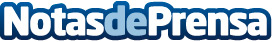 Nuevo diseño, tecnologías avanzadas e interior mejorado para el nuevo Kia SportageEl nuevo Kia Sportage estará a la venta en España a partir de marzo de 2016Datos de contacto:Nota de prensa publicada en: https://www.notasdeprensa.es/nuevo-diseno-tecnologias-avanzadas-e-interior Categorias: Automovilismo Industria Automotriz Innovación Tecnológica http://www.notasdeprensa.es